PCCFA General Meeting and Holiday Lunch 12/6/12David Krauss and Julio Huerta, staff union leadership opened the meeting with a call for solidarity and unity.Roger commented briefly on the recent exchange of emails between the FA and General Counsel that indicates the administration is afraid of solidarity, surveys, vote of no confidence, etc. He argued that we continue the momentum.The main activity at present is the PERB mediation meeting regarding the unilateral cancellation of winter and its effects on faculty. Faculty are asked to use the new sheet (and as of preparation of these notes, the online form that was emailed to 12/6/12 all FT and PT faculty, with a deadline to return to the FA office by MONDAY 12/10/12) to report on the “effects.”The FA was invited to CFT in Oakland. New Chancellor Brice Harris spoke about accreditation across the state. SFCC was recently hit hard, and clearly this is interpreted by many in the state as an anti union and anti shared governance issue. Roger stated that we couldn’t allow our administration to use the SF accreditation situation to curtail shared governance and faculty rights on the campus.Suzanne Anderson spoke on grievance, in particular situations involving the firing of faculty and loss of sections without notification. She indicated that grievances over summer schedules and the legal definition of the “intersession” are forthcoming. Some faculty are being told that they cannot teach more than 180 hour across both “sessions.”Other issues pertaining to Summer 2013:•VAMShadwholesummerschedulewipedoutandnoconsultationonscheduling; Languages has not a single foreign language course scheduled for summer•JoeFutnercommentedontheERCprocess;nooneknowswhatthesummeris—oneor two sessions•ColemanGriffithcommentedonthelossofanessentialportfoliocourseinthe Architecture program Rod Foster spoke to the NCNs issue: unilateralism on the part of the administration is clear, and the current rejection of newly determined C & I approved NCNs is a violation of the contract; these current NCNs were agreed to in theory during last years negotiations and were supposed to be signed off by FA, but the District never complied with the signature. The FA sees this move as an unfair labor practice, to say nothing of a blatant disregard for the process on campus.Danny spoke about the recent BRAC meeting, and the District’s proposed plan for spending the incoming Proposition 30 money. Of particular interest: our low FTES.•FTES—wearecurrentlyatabout9000,butneedupwardsofneed11,000FTESinSpring and summer to get up to cap.•TheDistrictstartedoffthemeetingbysaying600newsectionswouldbeadded;someone in the room added that as of today, it’s 900. How can it be a moving number? Making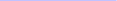 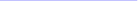 up for the loss in FTES is clearly a mismanagement nightmare.•Anextra1.4Millionhasbeensavedoutofthebudget,butnodiscussionofreinstating winter, which was cancelled under the claim of “extreme fiscal emergency.”•TheDistrictisflying5newExecutiveAssistantpositions,with11%and34%increasein pay for said positions.Paul Jarrell spoke on Negotiations. He gave a brief historical rundown: Negotiations began on May 2 with the first public hearing for the District’s sunshined proposal. Actual negotiations commenced May 25. Teams were introduced; the District came in with all of the VPs, plus General Counsel Gail Cooper and outside counsel Bruce Barsook. Negotiations reconvened July 11, during which the District was asked to provide an overview of their proposal. They made it to the third sentence and stopped, unable to continue or to answer any questions. During the next meeting the FA was handed an MOU, and informed that due to extreme financial emergency the FA was being asked to sign off that day. We discussed the purported budget crisis, but did not accept the MOU. Oct. 4 we went to impasse over imposed calendar. By mid October we expected to see the team again, but this time it consisted of President Rocha and Cooper only. They handed us a new proposed contract. We negotiated again on November 5, the night before Proposition 30 passed, and there was honest dialogue, but we could not sign, and they pulled the contract. We expected to come back to the table, but silence ensued for two weeks. Cooper now wants to go to impasse on negotiations.Mike Anderson (FA lawyer) reminded faculty to submit their claims regarding any effects of the calendar change.Melissa Michelson commended faculty on signing a letter responding to Cooper’s attack of the FA for inviting staff to the luncheon (which the FA has always done at Christmas). She announced that a coalition of faculty and students had formed to pursue actions during January and throughout the new “Spring” semester.